UnternehmenUnternehmenGefährdungsbeurteilungRinderhaltung allgemeinDok-Nr.:GBU-W-B009GefährdungsbeurteilungRinderhaltung allgemeinErsteller:GefährdungsbeurteilungRinderhaltung allgemeinVerantwortlicher:GefährdungsbeurteilungRinderhaltung allgemeinDatum:Arbeitsplatz/-bereich:Stall, WeideStall, WeideStall, WeideStall, WeideTätigkeiten:Treiben, Behandeln, VerladenTreiben, Behandeln, VerladenTreiben, Behandeln, VerladenTreiben, Behandeln, VerladenRechtsvorschrift/Information:VSG 4.1, Broschüre: RinderhaltungVSG 4.1, Broschüre: RinderhaltungVSG 4.1, Broschüre: RinderhaltungVSG 4.1, Broschüre: RinderhaltungGefähr-dungs-faktorGefährdungen / Belastungen▪	Beispiel-/StandardmaßnahmenGefährdungen / Belastungen▪	Beispiel-/StandardmaßnahmenRisiko1: Gering2: Mittel3: HochBesteht ein Defizit?Besteht ein Defizit?Einzuleitende MaßnahmenDie Rangfolge der Maßnahmen (technisch, organisatorisch, persönlich) ist zu berücksichtigenEinzuleitende MaßnahmenDie Rangfolge der Maßnahmen (technisch, organisatorisch, persönlich) ist zu berücksichtigenDurchführung1) Wer2) Bis wann3) Erl. amWirksamkeitgeprüft1) Wer2) Erl. amGefähr-dungs-faktorGefährdungen / Belastungen▪	Beispiel-/StandardmaßnahmenGefährdungen / Belastungen▪	Beispiel-/StandardmaßnahmenRisiko1: Gering2: Mittel3: HochJaNeinEinzuleitende MaßnahmenDie Rangfolge der Maßnahmen (technisch, organisatorisch, persönlich) ist zu berücksichtigenEinzuleitende MaßnahmenDie Rangfolge der Maßnahmen (technisch, organisatorisch, persönlich) ist zu berücksichtigenDurchführung1) Wer2) Bis wann3) Erl. amWirksamkeitgeprüft1) Wer2) Erl. am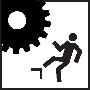 Abstürzen, ausrutschen▪ 	rutschhemmender Bodenbelag▪ 	Absturzsicherung▪ 	Boden reinigen▪ 	profilierte Sicherheitsschuhe, -stiefel S2 oder S4 tragenAbstürzen, ausrutschen▪ 	rutschhemmender Bodenbelag▪ 	Absturzsicherung▪ 	Boden reinigen▪ 	profilierte Sicherheitsschuhe, -stiefel S2 oder S4 tragen(2)1)       2)      3)      1)      2)      Getreten, gestoßen, gequetscht, angegriffen werden▪ 	Fangfressgitter ▪ 	Personenschlupföffnungen▪ 	Tiergerechte Treibgänge▪ 	sichere Fang-, Behandlungs- Verladeeinrichtung▪ 	Enthornung▪ 	Bullenbox▪ 	Hilfsmittel einsetzen (z. B. Treibhilfen, Schlagbügel, 	Hüftsessel)▪ 	auffällige Tiere umgehend aus Bestand entfernen▪ 	künstliche Besamung einsetzen▪ 	keine Alleinarbeit▪ 	Sicherheitsschuhe, -stiefel S2 oder S4 tragenGetreten, gestoßen, gequetscht, angegriffen werden▪ 	Fangfressgitter ▪ 	Personenschlupföffnungen▪ 	Tiergerechte Treibgänge▪ 	sichere Fang-, Behandlungs- Verladeeinrichtung▪ 	Enthornung▪ 	Bullenbox▪ 	Hilfsmittel einsetzen (z. B. Treibhilfen, Schlagbügel, 	Hüftsessel)▪ 	auffällige Tiere umgehend aus Bestand entfernen▪ 	künstliche Besamung einsetzen▪ 	keine Alleinarbeit▪ 	Sicherheitsschuhe, -stiefel S2 oder S4 tragen(3)1)       2)      3)      1)      2)      Verantwortlicher (Name, Vorname)Verantwortlicher (Name, Vorname)Ort, DatumOrt, DatumOrt, DatumOrt, DatumOrt, DatumUnterschriftUnterschriftUnterschrift